            Ҡарар	                                                                            постановление28 март 2019 й	№ 35	28 марта 2019 г.О предоставлении разрешения на отклонение от предельных параметров
разрешенного строительства, реконструкции объектов капитального строительства
на земельном участке с кадастровым номером
02:14:120301:165 В целях соблюдения прав и законных интересов правообладателей земельных участков и объектов капитального строительства, учитывая результаты публичных слушаний по вопросу: О предоставлении разрешения на отклонение от предельных параметров разрешённого строительства, реконструкции объектов капитального строительства сельского поселения (протокол № 1 от 25.03.2019 и заключение № 1/2019 по итогам проведения общественных обсуждений или публичных слушаний от 25.03.2019), руководствуясь статьёй 40 Градостроительного кодекса Российской Федерации, решением Совета сельского поселения Кашкалашинский сельсовет от  21.05.2016 № 45-390 «О внесений изменений в  Правила землепользования и застройки сельского поселения Кашкалашинский сельсовет муниципального района Благоварский район Республики Башкортостан», руководствуясь Уставом сельского поселения Кашкалашинский сельсовет, администрация сельского поселения Кашкалашинский сельсовет ПОСТАНОВЛЯЕТ:
1. Предоставить разрешение на отклонение от предельных параметров разрешенного строительства, реконструкции объектов капитального строительства на земельном участке расположенном по адресу: Республика Башкортостан, Благоварский район, с. Кашкалаши, ул. Горная, д.45 с кадастровым номером 02:14:120301:165, общей площадью 6228  кв.м., , в зоне Ж-1 (зона застройки индивидуальными отдельно стоящими жилыми домами с приусадебными земельными участками), в части уменьшения минимального отступа от границы земельного участка, за пределами которого запрещено строительство зданий, строений, сооружений, с 6 м до 4,4 м со стороны домовладения № 47 ул. Горная.2. Настоящее постановление обнародовать на информационном стенде сельского поселения Кашкалашинский сельсовет по адресу: с. Кашкалаши, ул. Советская, 56 и разместить на официальном сайте сельского поселения.3. Контроль за исполнением настоящего постановления оставляю за собой.Глава сельского поселенияКашкалашинский сельсовет                                           Б.И.БикмеевБашkортостан РеспубликаһыРеспублика Башкортостан  Благовар районы 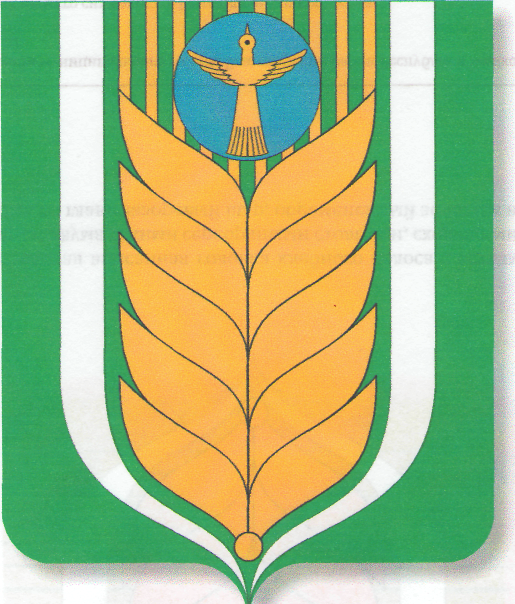 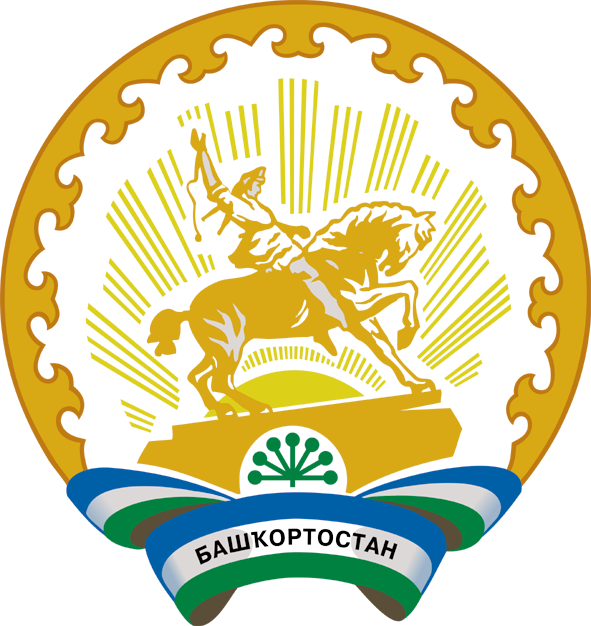 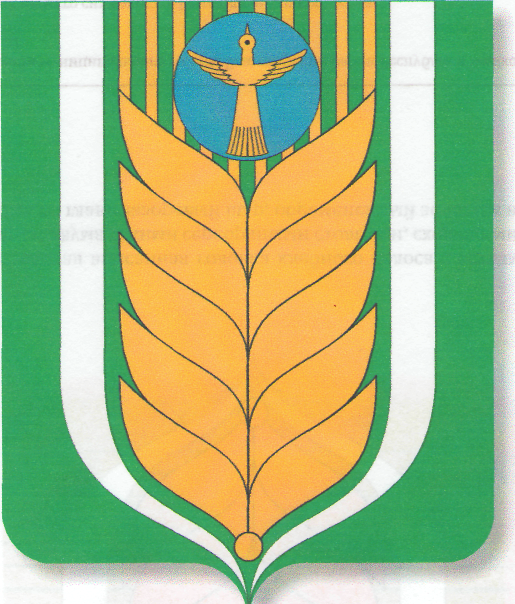 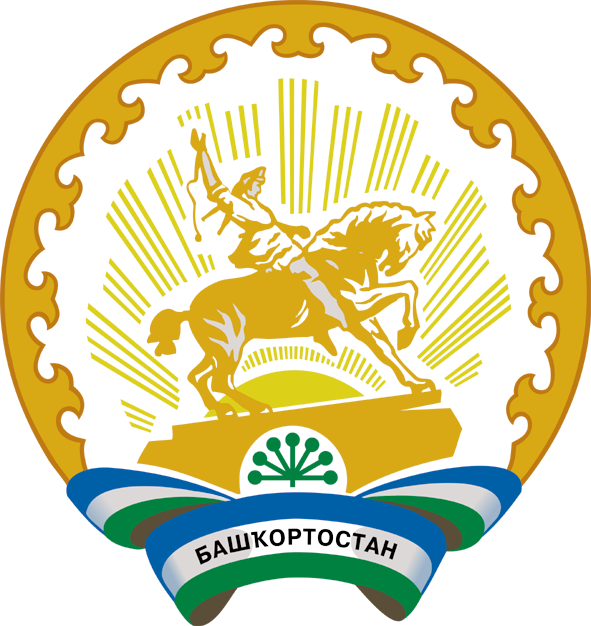 муниципаль районының Ҡашкалаша ауыл советы ауыл биләмәһе хакимияте 452747, Ҡашкалаша ауылы, Совет урамы, 56Тел. 8(34747)2-84-38 факс 2-84-90kashkalsp_blag@mail.ruАдминистрация сельского поселения Кашкалашинский сельсовет     муниципального района               Благоварский район 452747, село Кашкалаши, ул.Советская, 56Тел. 8(34747)2-84-38 факс 2-84-90kashkalsp_blag@mail.ru